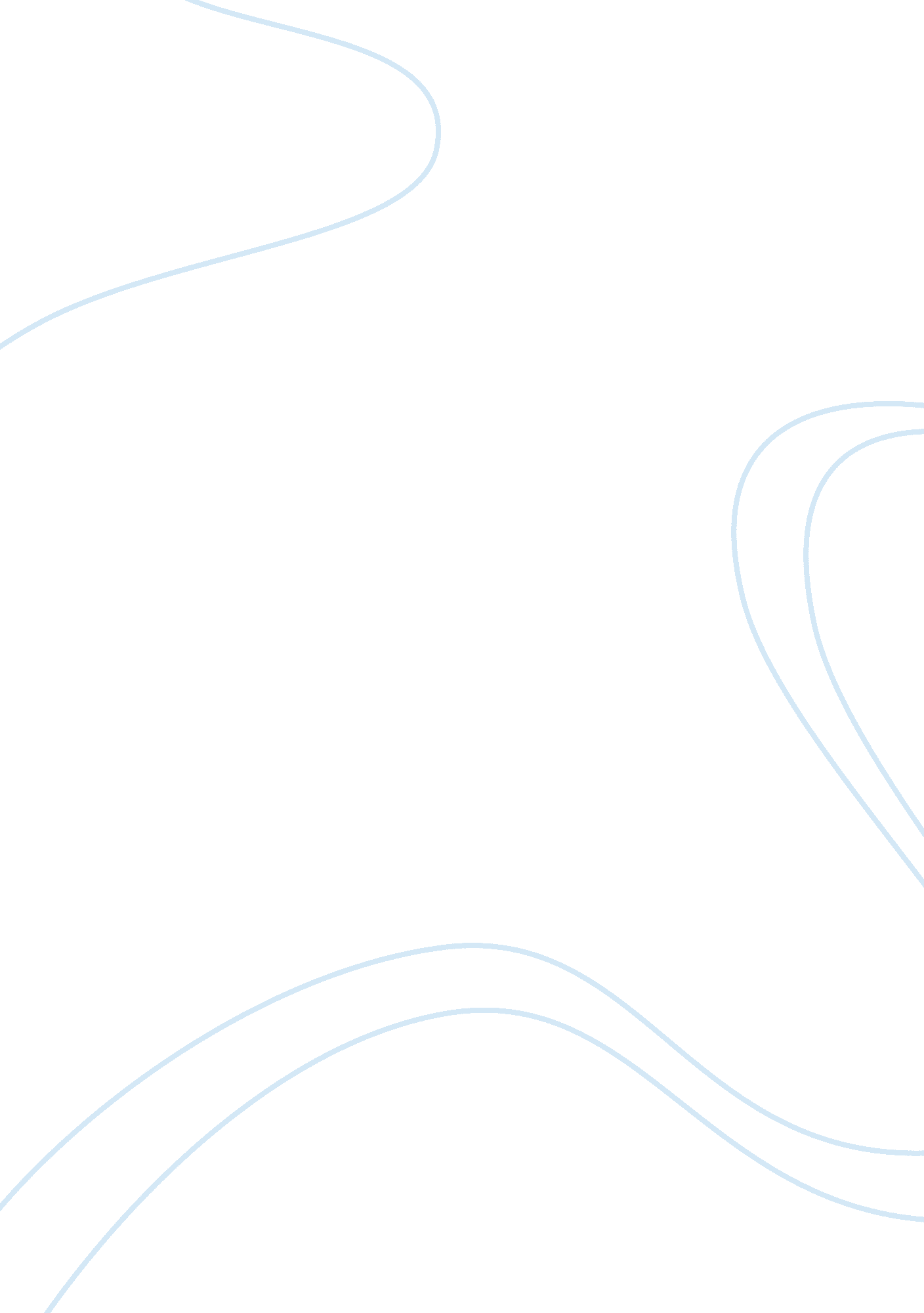 Esol paperPsychology, Abuse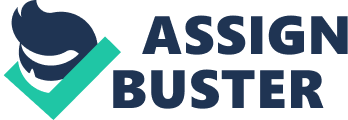 ESOL Paper Difference between Prejudice and Discrimination Prejudice has to do with the inflexible and irrational attitudes and opinions held by members of one group about another, while discrimination refers to behaviors directed against another group. Being prejudices usually means having preconceived beliefs about groups of people or cultural practices. Prejudices can either be positive or negative-both forms are usually preconceived and difficult to alter. The negative form of prejudice can lead to discrimination, although it is possible to be prejudiced and not act upon the attitudes (Vogel, 2012). An example of prejudice would be, if someone is walking in a secluded area at night, and a group of senior citizens who are walking with canes in hand, come from the other side, the person will not feel threatened. Nevertheless instead of senior citizen, three teenagers dressed in jeans and t-shirt with lots of metal chains around their neck are approaching from the other side, the person might feel endangered a bit, even without any kind of aggression from their end. Whereas an example of discrimination is when a person is treated unfavorably because of his or her; race, skin color, national origin, gender, disability, religion, or age . If someone choose to date a pretty grandpa instead of an ugly woman , they have discriminated on the basis of appearance. Likewise, if I choose to HIRE a pretty woman instead of an ugly woman, I've again discriminated on the basis of appearance. Three propositions of Culturally Relevant Pedagogy Ladson-billings developed a conception called culturally relevant pedagogy which is defined as “ excellent teaching for students of color that includes academic success, developing/maintaining cultural competence, and developing a critical consciousness to challenge the status quo (Woolfolk, 2010)". The three propositions that go along with culturally relevant pedagogy will help guide teachers to avoid gender bias in the classroom. Also the theory provides a framework to overcome negative attitudes and prejudicial treatments of minority and students for whom English is a second language by explaining how to conduct the students for all around success by producing culturally compatible classrooms. And I will do this by educating the students about all the different minorities and embracing all the cultural differences within the classroom. References Discrimination. In (2011). LoveToKnow, Corp. Retrieved from http://www. yourdictionary. com/discrimination Vogel, N. (2012). Prejudice and discrimination in the workplace. Retrieved from http://www. ehow. com/about_6680026_prejudice-discrimination-workplace. html Woolfolk, A. (2010). Educational psychology. (Custom ed.). Boston, MA: Pearson. 